NYC’S LAUNDRY DAY UNVEIL MAJOR LABEL DEBUT ALBUM WE SWITCHED BODIESLISTEN HERENORTH AMERICAN HEADLINE TOUR KICKS OFF NEXT MONTH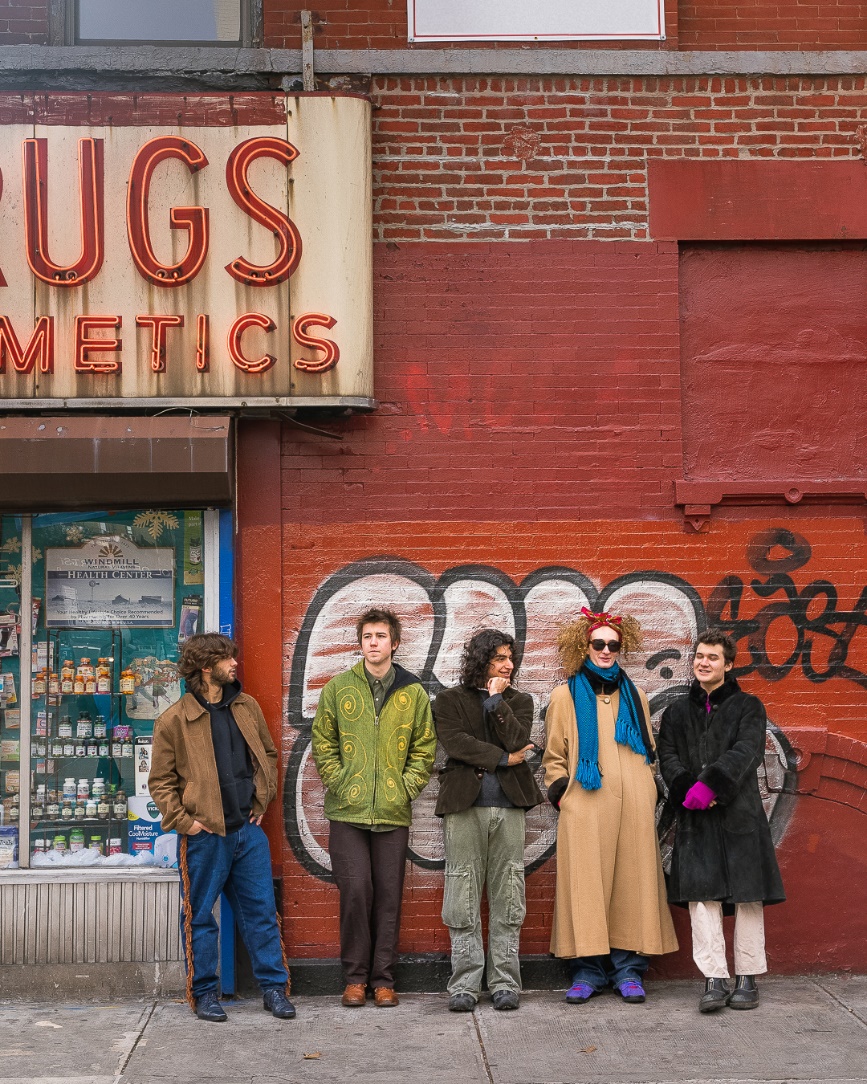 “It’s hard not to root for LAUNDRY DAY” – Consequence of Sound“‘We Switched Bodies’ is fresh, is hot, is now.” – DIY MagazineFebruary 11, 2022 (Los Angeles, CA) – Today, New York City's LAUNDRY DAY unveil their major label debut album, We Switched Bodies on Warner Records. Co-produced by Kevin Abstract and Romil Hemnani [of BROCKHAMPTON], plus veteran rock producer Brendan O’Brien [Bruce Springsteen, Red Hot Chili Peppers], the wide-ranging 10-track record – which features new album standout “The Knots” plus recently-released favorites “Did You Sleep Last Night?,” “Connect 5” and “Worry Bout Yourself,” – blends the group’s diverse musical interests–’60s psych rock mingles with quick twitch electronic beats and expert production polish. Listen to it HERE.To celebrate the release, the band will embark on a fast-selling North American headline tour beginning March 11th in Washington, DC before making stops across the country, including Los Angeles, Chicago, Toronto, and Nashville, plus a homecoming show at NYC’s Irving Plaza on April 16th. Check out a full list of dates below – tickets are available at www.daundrylay.com.About LAUNDRY DAY:All before even graduating from Beacon High School in Manhattan during June 2020, LAUNDRY DAY sold out shows at iconic venues such as The Bowery Ballroom and The Roxy, canvassed the U.S. and Europe on tour – including runs with The 1975 and Clairo – and earned support from the likes of The FADER, NME, Pigeons & Planes, and i-D who raved, “LAUNDRY DAY is reinventing the teen boy band,” as well as HYPEBEAST who named them among “Best Music Artists on the Come Up.” They recorded their 2019 album HOMESICK with producer Romil Hemnani [BROCKHAMPTON] at Rick Rubin’s Shangri-La Studios in Malibu. Of the latter, Lyrical Lemonade attested, “HOMESICK illustrates the galvanizing energy of a young group with the prowess and skill, both technical and intuitively, of a bunch of veterans, all without skipping a beat.” In 2021, they reteamed with Romil and BROCKHAMPTON’s Kevin Abstract, the production duo Video Store, to cultivate their next evolution in the studio. Additionally, they welcomed legendary producer Brendan O’Brien [Pearl Jam, Red Hot Chili Peppers] into the fold to truly shock their vision to life.SPRING 2022 TOUR DATESMarch 11	Washington, DC		DC9March 12	Nashville, TN		The EndMarch 13	Atlanta, GA		Aisle 5March 15	Houston, TX		Bronze Peacock at House of BluesMarch 22	Phoenix, AZ		The Rebel LoungeMarch 23	San Diego, CA		Voodoo Room at House of BluesMarch 25	Los Angeles, CA		El ReyMarch 26	Santa Ana, CA		Constellation RoomMarch 27	San Francisco, CA	Popscene at Brick and Mortar March 29	Salt Lake City, CA	Kilby CourtMarch 30	Denver, CO		Larimer LoungeApril 1		Pontiac, MI		The Pike Room at CrofootApril 2		Columbus, OH		The BasementApril 4		Chicago, IL		SubterraneanApril 5		Toronto, ON		The Drake UndergroundApril 6		Montreal, QC		Petit CampusApril 8		Boston, MA		Middle East UpstairsApril 16		New York, NY		Irving Plaza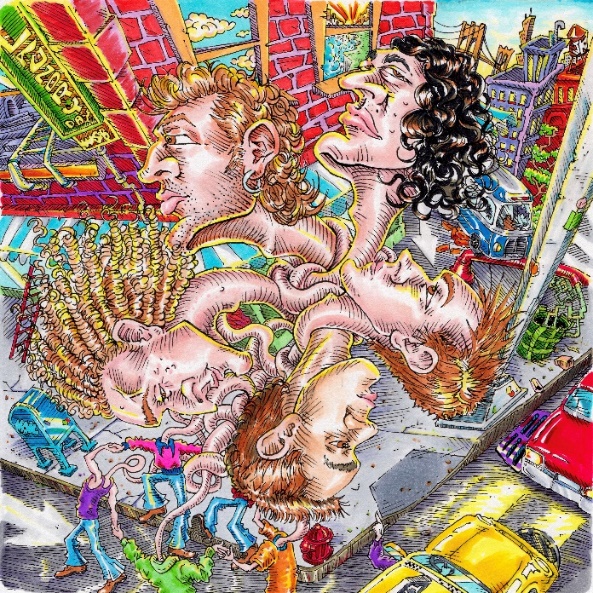 ###Follow LAUNDRY DAY:Website | Twitter | Instagram | TikTokFor more information, please contact: Ceri Roberts | Warner RecordsCeri.Roberts@warnerrecords.comPatrice Compere | Warner RecordsPatrice.Compere@warnerrecords.com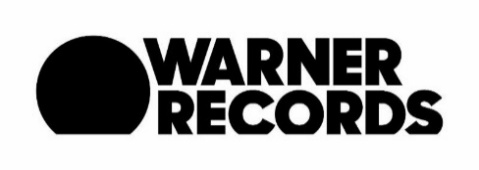 